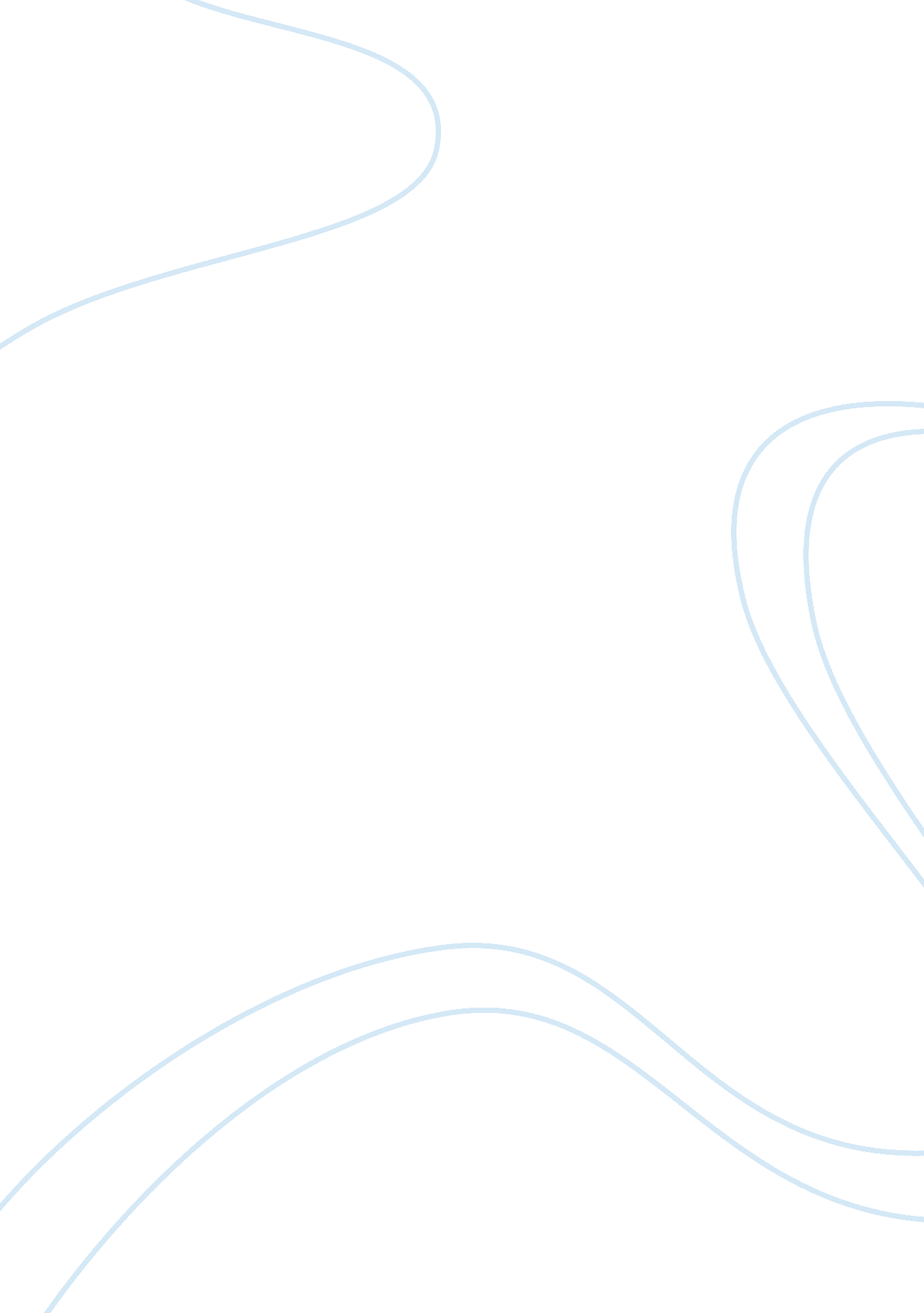 Road accident essay sampleLaw, Security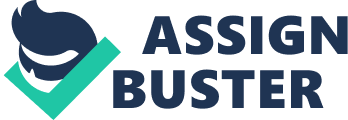 Road Accident 
Road accident | Not a single day passes off these days without the news of road accidents claiming lives of the people. No sooner had the Karnali road accident happened in Jajarkot in which several dozen people were killed a fortnight ago, a bus accident claimed six lives in Prithvi Highway the oth Car accident injuries The most common type of personal injury suffered in car accidents is whiplash and it is estimated that as many as 250, 000 Britons are affected by it every year. Whiplash is basically the overstretching of the tissue in the neck and spine and can result in weeks, months or, in Road Accident Road accident is a global tragedy with ever-raising trend. In Malaysia, it represents a major public problem because of the high number of victims involved and also the seriousness of the consequences for the victim themselves and to their families as well. Accidents are generally classified as single vehicle accidents in which the vehicle is either colliding with fixed objects or with pedestrians or the vehicle may fall in a ditch and multiple vehicle accidents in which two or more than two vehicle can either collide head–on, or one vehicle may collide with the front vehicle at the back or may a have side-swipe type collision. The increase of road accident is closely linked with the rapid growth of population, economics development, industrialization and motorization encountered by the country. It continues to be a growing concern to all those who uses the roads. Based on the Ops Sikap statistics, for year There are many causes of accident on the road. The factors that causes an accidents 
Human factor (drivers, riders and pedestrian) 
Attitude of feeling like disturbed, depressed, drive fast in a bad mood showed a significant tendency to road accidents. Like to drive fast because of the attitude factors such as time pressure to quickly arrive, late, rush, eager to pursue a destination and also showed significant office hours with traffic accidents. Driver want to drive fast because of the challenge and have fun attitude habit, fun, love to drive fast and like to take risks also showed significant real. Road Conditions For example, the structure of the road is not flat, smooth, maze, narrow, dark and did not cause the driver to see and predict any obstruction to be encountered during driving Climatic Factor It is saying because of heavy rains limit visibility thereby affect the driving of the driver and the accident occurred Vehicles factor The vehicles are poorly maintained are also among the factors that contribute to road International Journal of Civil Engineering Research Volume 1, Number 1 (2010), pp. 45–54 © Research India Publications http://www. irphouse. com/ijcer. htm Analysis of Road Accidents on National Highway-5: An Indian Scenario N. V. Subba Rao1, K. Durga Rani2 and S. Rama Krishna Rao3 Regional Transport Authority, Hyderabad, India Associate Professor, Civil Engineering Dept., Andhra University, India 3 Professor, Civil Engineering Dept., Andhra University, India Abstract Road accidents are a serious global problem with more than one life lost every minute. Globally road accidents are one of the leading causes of death for young people accounting for 15 percent of deaths in 5 to 44 years age group. This research work is focused on road accidents at identified black spots on National Highway-5 passing through the state of Andhra Pradesh where accidents cluster. After conducting field visits, deficiencies in road design were identified and remedial measures suggested with particular reference to sight distance, horizontal curvature, obstructions along the highway and junction design. This research work revealed that accidents at black spots can be prevented through better design of roads as there is relationship between speed and road geometry. Keywords: Road accident, Black spot, National Highway, Traffic, Accident Rate. Introduction 
Road transport deserves a high priority compared to other modes of transport like water transport and air transport, as it can effectively meet the demand for transport arising out of growing economic, social, health, cultural and religious needs of the people. The interaction between the level and pattern of transport resources and the average level of living of the population of an area is a critical factor affecting economic and social progress. Rapid industrial urban revolution has lead to increase in the number of vehicles and consequent traffic congestion and increased number of accidents. 